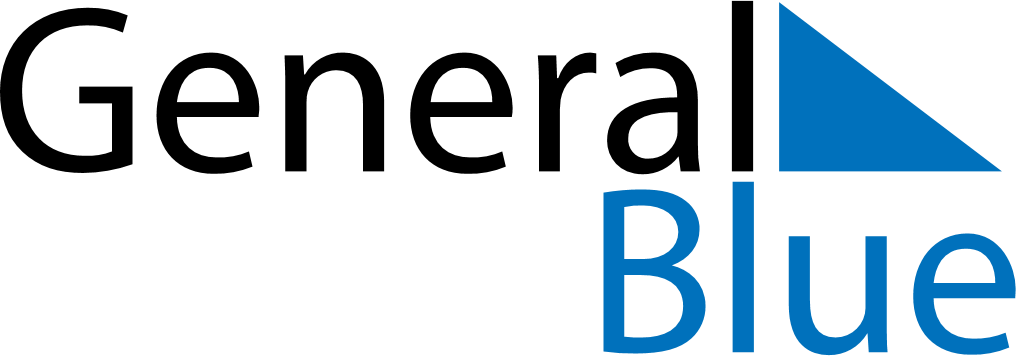 November 2020November 2020November 2020November 2020BrazilBrazilBrazilMondayTuesdayWednesdayThursdayFridaySaturdaySaturdaySunday123456778All Souls’ Day910111213141415Republic Day1617181920212122232425262728282930